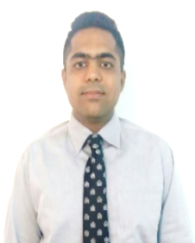 AMITAMIT.373034@2freemail.com                                                                                                                               ObjectiveTo work in growing company where I can take challenges and complete my given responsibilities by using experience, my skills and pre-experience. So, as to make a good reputation and career.SkillsMS Word, Excel, Internet, and all Version of Windows.Good communication SkillAble to work individually and as a teamHard working committed and result oriented capable of working independentlyAn accommodative attitude blended with a keen sense of responsibility and willing to learnAble to work under pressure with minimum supervision.Ability to work in a multi-cultural environment with Staff from different nationalities.Professional ExperienceOrganization : Citi Bank                                                                                              May2017 – July2017 Position:  Sales & Customer Service Duties UndertakenEducating customer about the Product which is provided by Citi bank and promoting their Product.Understanding Customers requirement and providing best service to them.Organization:  Du                                                                                                   March 2017- April2017Position: Sales Promoter Duties UndertakenEducating customer about the Product which is provided by Company and promoting their Product during the mall Promotion.Understanding Customers requirement and providing best service to them.Organization:  Samsung Gulf Electronic                                                November 2016- December 2016                Position:	  Customer ServiceDuties UndertakenEducating customer about the product which is provided by Samsung at Dubai international Airport Terminal-3.Understanding customer’s requirement and providing best service to them.4. Organization:  LG (Mobiles)                                                                                  October- 2016        Position:	  Sales Duties UndertakenAchieved Target for sale 20-30 Mobiles During the Gitex ShoppersEducating customer about the product which is provided by LGUnderstanding customer’s requirement and providing best service to them.5.  Organization:  Lenovo (Tablets)                                                                               April - 2015       Position:	   SalesDuties UndertakenAchieved Target for sale 40-80 tablets during Gitex Shoppers.Educating customer about the product which is provided by LenovoUnderstanding customer’s requirement and providing best service to them.6.  Organization:	GITEX Technology Week                                                                  October - 2014        Position:	Customer Service
Duties UndertakenPromoted Sharjah Government servicesEducating customer about the services which is provided by Organization7.  Organization:	LG (mobiles)                                                                                March 2014 – May 2014Position:	SalesDuties UndertakenAchieved Target for sale 20-40 mobile phones During the Mall Promotion.Educating customer about the product which is provided by LG.Understanding customer’s requirement and providing best service to them.8.  Organization:	Samsung                                                                                                April- 2013Position:	SALES Duties UndertakenAchieved Target for sale about 20 Tablets a day During the Gitex Shoppers.Educating customer about the product which is provided by Samsung.Understanding customer’s requirement and providing best service to them.9.  Organization:	Touchmate Computers.                                                                       October - 2012Position:	SALES Duties UndertakenAchieved Target for sale about 40 Tablets a day During the Gitex Shoppers.Educating customer about the product which is provided by Touchmate.Understanding customer’s requirement and providing best service to them.10.   Organization:	Western Union                                                                          February 2012 – April 2012  Position:	Customer ServiceDuties UndertakenPromoting Western Union by organizing events.Educating customer about the service which is provided by western union.Academic BackgroundBachelor of Business AdministrationUBIS University               2012-2016                 Specialization:(International Business Management) Languages KnownEnglish (Read, Write & Speak)Hindi (Read, Write & Speak)Personal DetailsDate of Birth		:	17.02.1994Marital Status		:	SingleNationality		     :	IndianVisa Status		     :	STUDENTD.L Status		     : 	Valid U.A.E Driving LicenseDeclarationI hereby declare that above mention are true and correct to the best of my knowledge and belief.